PASSION PROJECTS3.7.24Dear Children ( and Parents and Carers) ,Everyone has a gift or talent. We have asked you to work on a ‘passion project’ over your Summer holidays.This would be something that really interests you or a hobby that you take part in.  The project can take any form you choose and these are some ideas: a presentation, a performance, a scrapbook or a demonstration.  It would be great if you could share your interests with your class after the summer holidays. You can email in your completed projects to secretary@ for the attention of your new teacher or upload to Seesaw and Tapestry.It will help your teacher to get an idea of subjects that would make learning more interesting for you as an individual and how to identify your special gifts and talents.  This will give them an opportunity to help you develop your interests and strengths further.You have two choices to complete – one is helping you think of jobs you might want to have and to draw a costume and the other to share what your passion is. It is wonderful if you complete this as it is an opportunity for you to share what interests you as an individual.We hope you enjoy doing your passion project and look forward to you sharing it with us in September and October.Good luck and as always I’m looking forward to hearing of your creativity and passion!  You inspire us all young learners. Yours sincerely 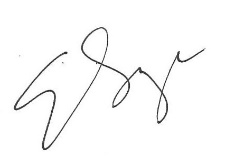 Liz SavageHeadteacher of Jennett’s Park CE Primary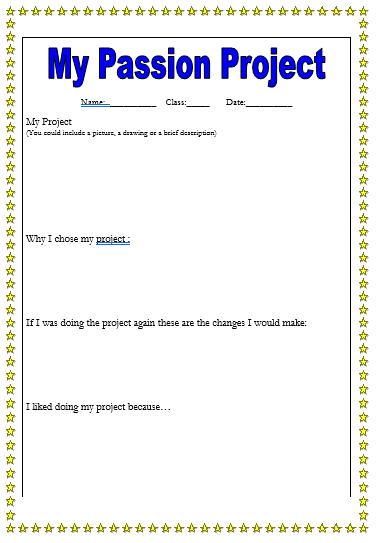 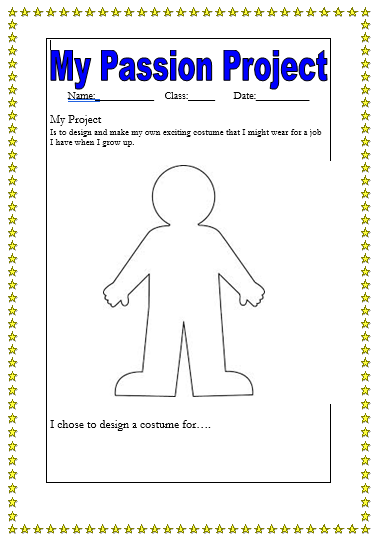 